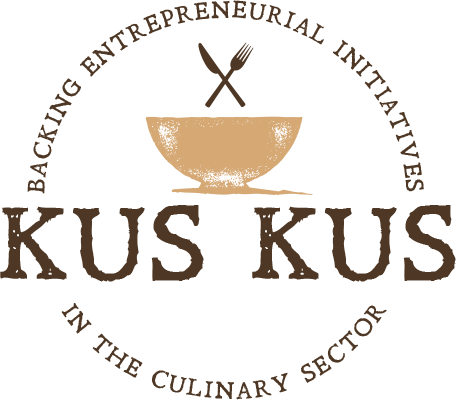 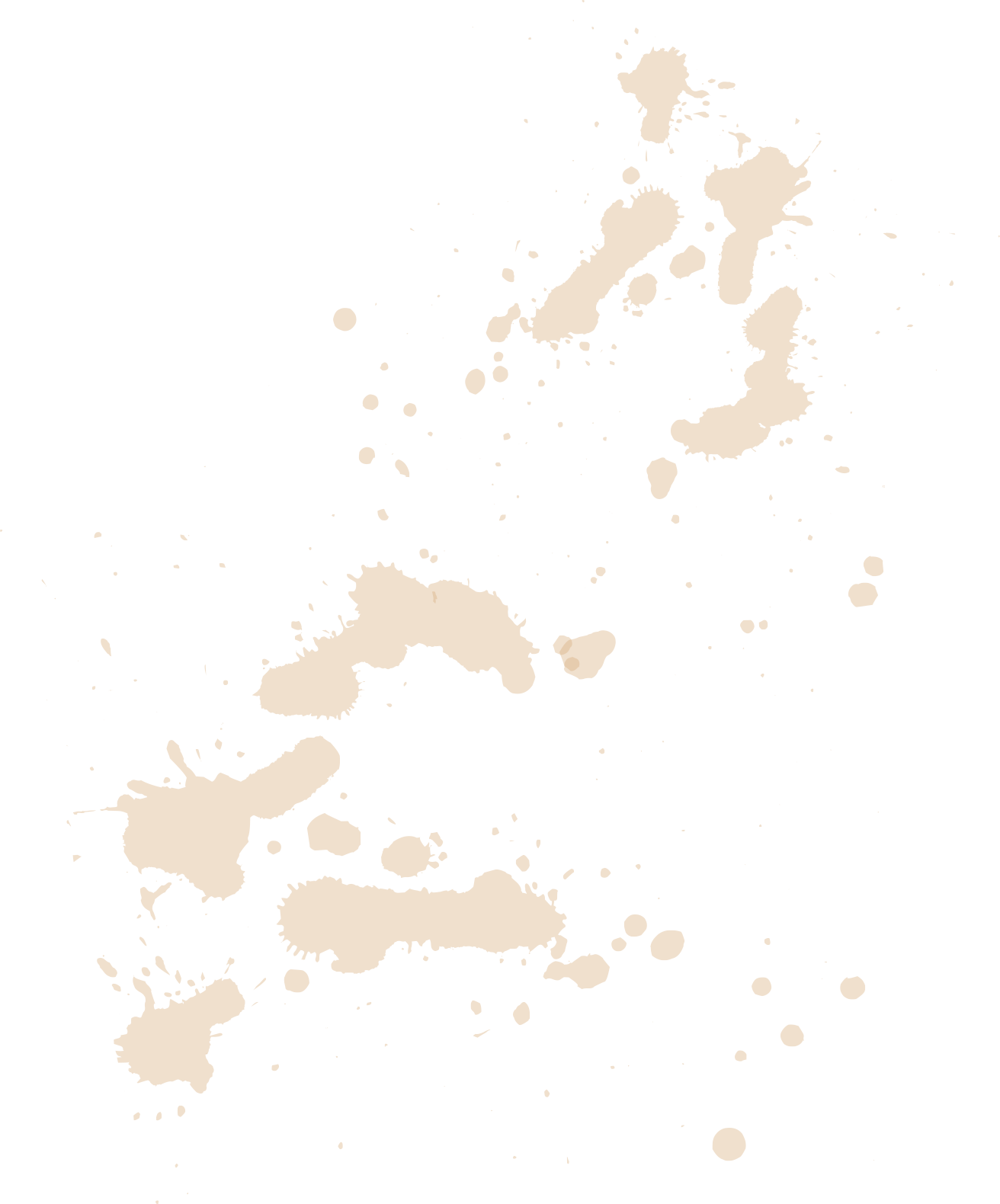 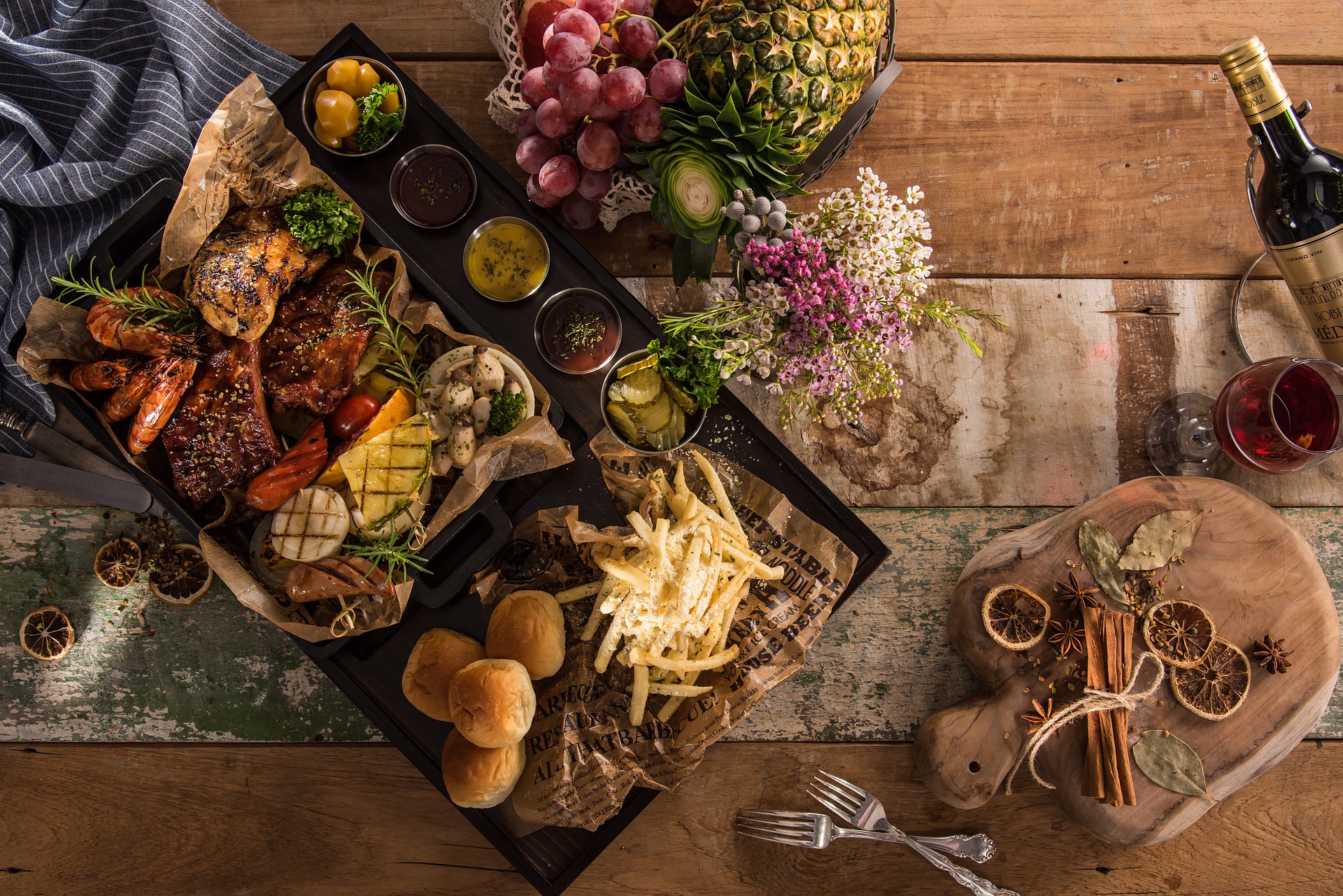 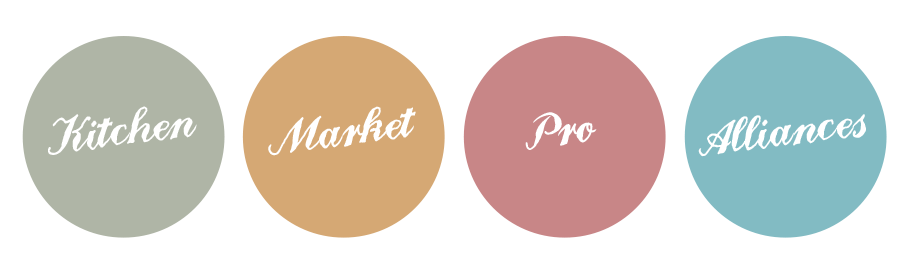 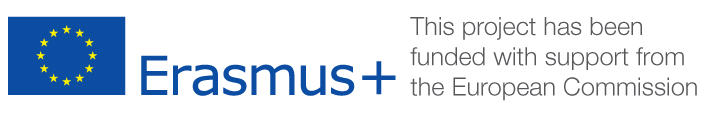 Es liegt an Ihnen! Meine KommunikationsstrategieDas Produkt / Der VerbraucherDas Produkt / Der VerbraucherWas ist Ihr Kochsegment?………………………………………… ………………………………………………………………………… …………………………………………………………………………………………………………………… …………………………………………………………………………………………………………………… …………………………………………………………………………………………………………………… …………………………………………………………………………………………………………………… …………………………………………………………………………………………………………………… Welcher Rhythmus für Ihre Menüs?…………………………………………………………………………………………………………………… …………………………………………………………………………………………………………………… …………………………………………………………………………………………………………………… …………………………………………………………………………………………………………………… …………………………………………………………………………………………………………………… …………………………………………………………………………………………………………………… Kosten / ZeitKosten / ZeitWie hoch sind die Kosten für die Kommunikation in Ihrem Unternehmen?…………………………………………………………………………………………………………………… …………………………………………………………………………………………………………………… …………………………………………………………………………………………………………………… …………………………………………………………………………………………………………………… …………………………………………………………………………………………………………………… …………………………………………………………………………………………………………………… Wie viel Zeit ist für die Kommunikation vorgesehen?…………………………………………………………………………………………………………………… …………………………………………………………………………………………………………………… …………………………………………………………………………………………………………………… …………………………………………………………………………………………………………………… …………………………………………………………………………………………………………………… …………………………………………………………………………………………………………………… Werbung / KommunikationWerbung / KommunikationWelche Medien verwenden Sie? (Presse, Radio, Fernsehen, Internet, Plakate, etc.)…………………………………………………………………………………………………………………… …………………………………………………………………………………………………………………… …………………………………………………………………………………………………………………… …………………………………………………………………………………………………………………… …………………………………………………………………………………………………………………… …………………………………………………………………………………………………………………… Wie oft? (kontinuierlich, ereignisgesteuert, etc.)…………………………………………………………………………………………………………………… …………………………………………………………………………………………………………………… …………………………………………………………………………………………………………………… …………………………………………………………………………………………………………………… …………………………………………………………………………………………………………………… …………………………………………………………………………………………………………………… ÜbertragungÜbertragungWelche Web-Tools verbessern Ihr Geschäft? (Web: soziale Netzwerke, Website, Blog...)…………………………………………………………………………………………………………………… …………………………………………………………………………………………………………………… …………………………………………………………………………………………………………………… …………………………………………………………………………………………………………………… …………………………………………………………………………………………………………………… …………………………………………………………………………………………………………………… Welche Print-Tools verbessern Ihr Geschäft? (Visitenkarten, Speisekarten, Haltestellenaushänge, Flyer...)…………………………………………………………………………………………………………………… …………………………………………………………………………………………………………………… …………………………………………………………………………………………………………………… …………………………………………………………………………………………………………………… …………………………………………………………………………………………………………………… …………………………………………………………………………………………………………………… 